Состав команд:
1. Александр Еликов, Меньшиков Андрей, Mitsubishi L200, 33-тьи колеса
2. Аркадий Колодкин, Кирилл Колодкин, Роман Княжевич (штурманы поменяются в Норильске), TLC 105, колеса 35”
3. Денис Забелин, Виктор Шмаль, Nossan Patrol 61, АТ405.
4. Максим Лёц, Андрей Феткулин, TLC 105, колеса 35”Наши автомобили:ФИОФото участникаОписание участникаАлександр ЕликовРуководитель экспедиции,Автор идеи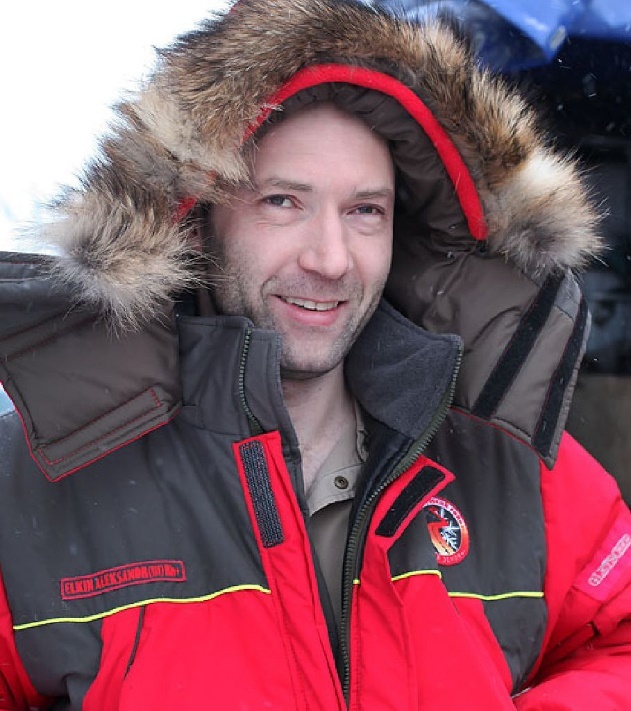 Образование: высшее юридическоеМесто жительства: г. Новый Уренгой.Профессия: водитель в условиях Крайнего и не очень СевераО себе: в 18 лет сел за руль 41-го москвича и в тайне от родителей уехал от дома за 4000 км (Уренгой - Тверь), с тех пор все свободное время путешествую на автомобиле. Не курю и вообще не пью...Аркадий КолодкинЗам.руководителя экспедиции, орг. вопросы, навигация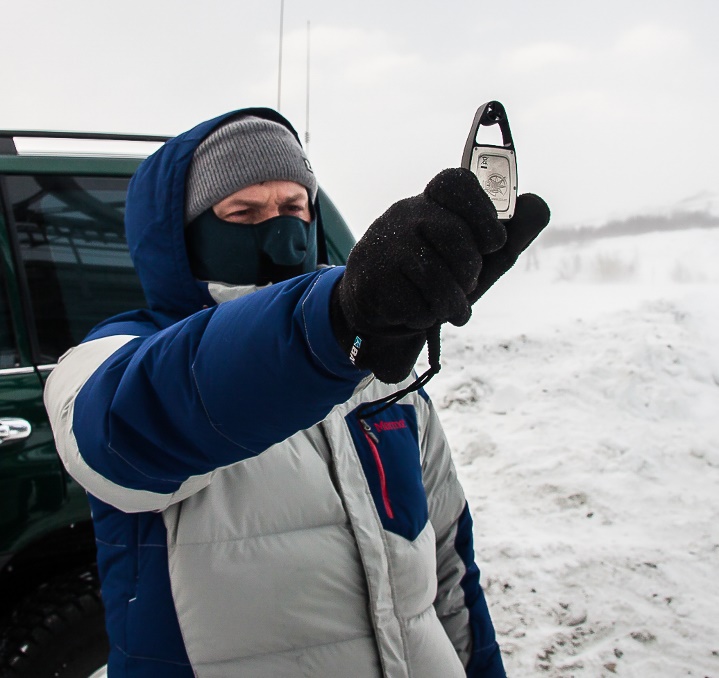 По образованию кадровый офицер, но в жизни довелось заниматься многимМесто жительства: ПодмосковьеО себе: спортивным туризмом занялся в 15 лет. За это время попробовал практически все: спелеология, горный туризм, водный… С 2004-го увлекся автомобильным туризмом. За эти годы успел побывать практически везде: на севере и на юге, в горах и пустынях, в Европе, Азии, Африке и даже в Австралии…Кирилл КолодкинШтурман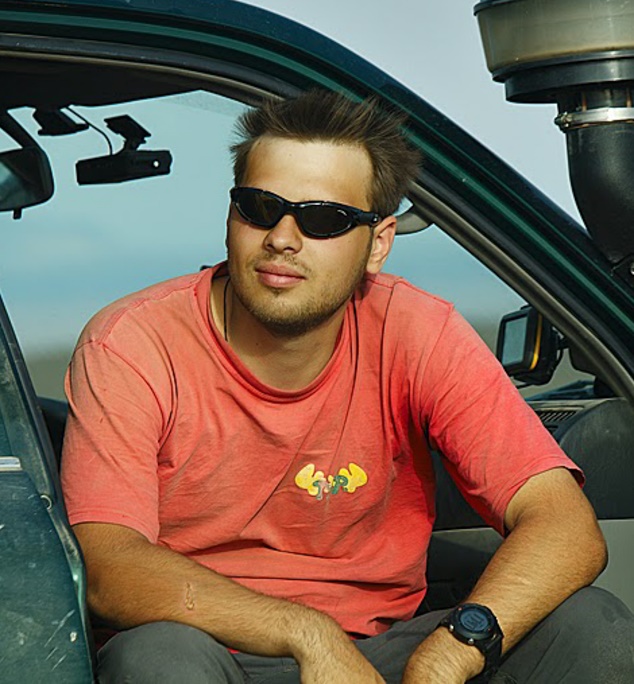 Образование: студент 5-го курса МГТУ им.БауманаМесто жительства: МоскваО себе: люблю путешествовать, изучать и открывать для себя новые, неизведанные места: от пустыни Гоби и монгольского Алтая до горных систем Памира, Тянь-Шаня и Тибета. Пару лет назад увлекся геокешингом - есть такая игра (http://geocaching.su) , наша поездка в Монголию в 2014 году была признана геоэкспедицией года. Особый интерес у меня вызывает наш Север. Арктическая тундра действительно манит, и невозможно, единожды там побывав, не возвращаться туда раз за разом.Роман КняжевичШтурман, рекламная поддержка и сопровождение, работа со спонсорами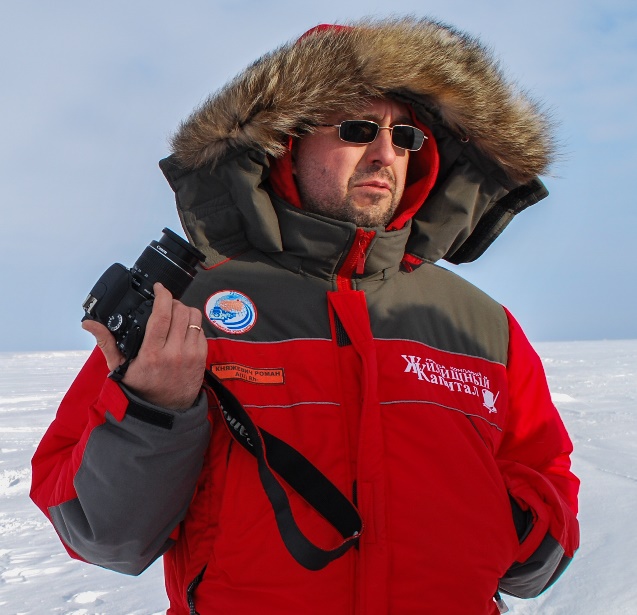 Образование: высшее техническоеМесто жительства: МоскваПрофессия: МенеджерО себе: оффроуд зацепил меня 10 лет назад, все начиналось с покатушек на УАЗе по подмосковным лесам. Спустя несколько лет стало понятно, что наступила пора переходить на следующий уровень - дальние путешествия, автотуризм. Путешествовать стараюсь вместе с семьей: к счастью, родные разделяют мое увлечение. Надеюсь смогу передать своему сыну страсть к путешествиям.Андрей ФеткулинШтурман, механик, фотограф-летописец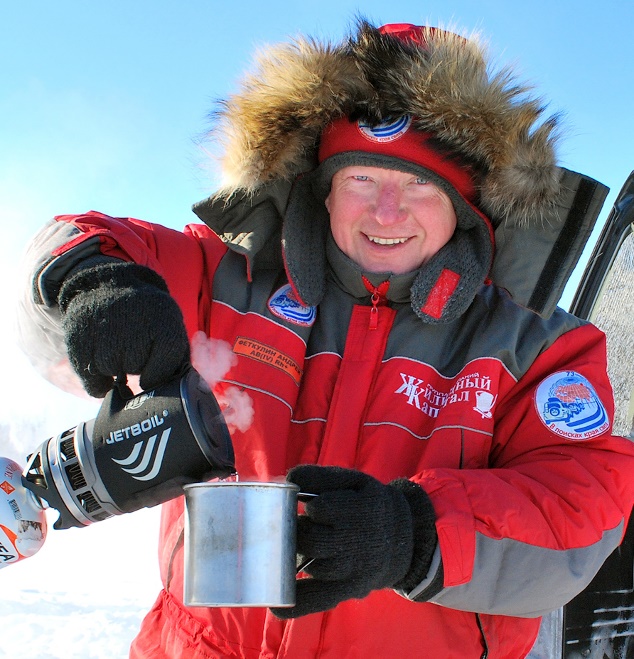 Образование: окончил МГТУ им.Баумана (тогда еще высшее техническое училище).Место жительства: МоскваПрофессия: инженер-исследователь, испытатель двигателей космических летательных аппаратов, сейчас занимаюсь собственными проектами.О себе:  путешествия - это то, что дает почувствовать яркий вкус жизни, ее смысл. Восхищаюсь красотой окружающего мира, природы. Пытаюсь увидеть и запечатлеть ускользающие мгновения прекрасного на фото и поделиться с друзьями. Автотуризм позволяет "объять необъятное". В оффроуде с самого его начала. Готовлю внедорожные краеведческие экспедиции, один из наиболее ярких реализованных внедорожных познавательных проектов - «Полная Чухлома».Андрей МеньшиковШтурман, зам по хозяйственной части 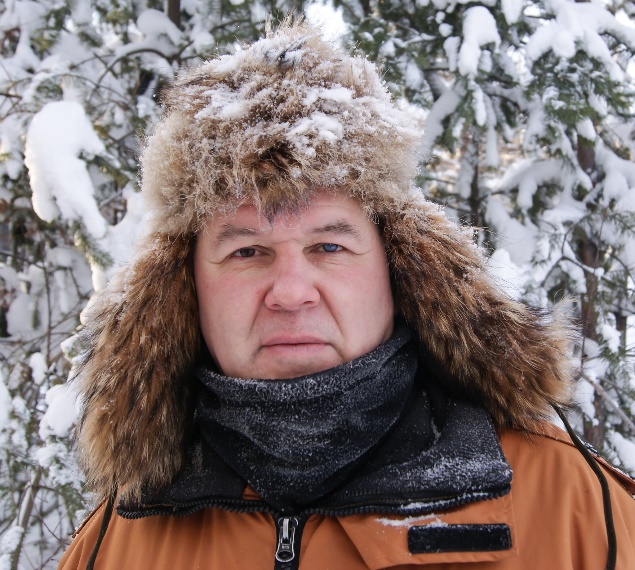 Образование: выпускник Уральского Политехнического Института по специальности автоматика и телемеханика.Место жительства: сейчас живу на ЯМАЛе в маленьком поселке Пурпе.О себе: Женат, два сына и четыре дочери.Мое призвание автоспорт, участие и организация соревнований по трофи-рейдам. Путешественник ли я? Да какой я путешественник. Все путешественники живут дома, готовятся и отправляются в путешествие, а у меня все наоборот; я всегда куда-то еду изредка посещая дом.На чем странствую: Автомобили всех типов (внедорожник предпочтительнее). Мотоцикл. Снегоход. Квадроцикл. Лодка с мотором и без. Летом организую детские экспедиции, на два месяца вывожу своих детей  скитаться по Планете..Денис ЗабелинПилот, интернет коммуникации, фото, навигация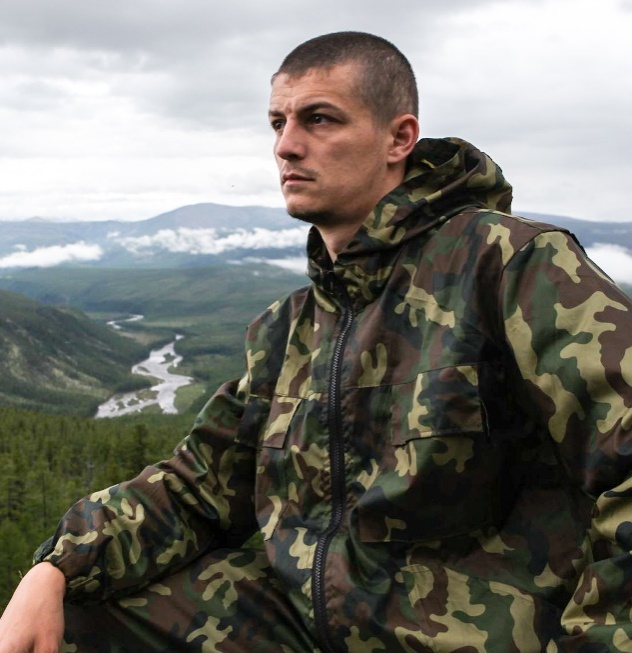 Образование: высшее техническоеМесто жительства: МоскваПрофессия: Руководитель проектов в ИТ - сектореО себе: Туризмом серьезно увлекся лет 9 назад.  Особое удовольствие доставляют путешествия в относительно еще дикие и нетронутые уголки нашей планеты. Предпочитаю автомобильный и пеший туризм с фотоаппаратом и электронным блокнотом. Виктор ШмальШтурман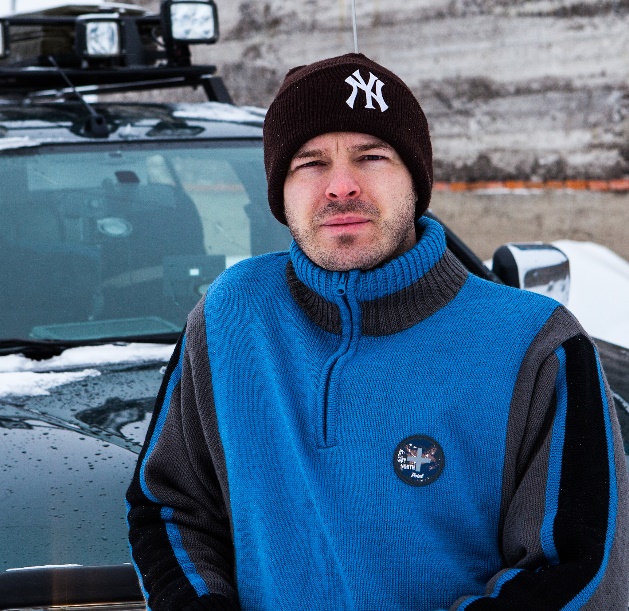 Место жительства: родился в г.Челябинск, но волей судеб  c 1992г живу и работаю сегодня г. Нюрнберг, ГерманияОбразование: высшее техническоеПрофессия: простой советский инженер-машиностроитель (Ж/Д транспорт, принимал участие в проекте "Сапсан" и Дезиро "Сочи" / Дезиро "Ласточка" - разработка и локализация)О себе: Автотуризмом увлёкся в 2011г. - пользуясь случаем, начал путешествовать по России. Навёрстываю упущенное, т.к. сел за руль внедорожника достаточно поздно.Предпочтительные цeли: Россия и постсоветское пространство, НО :-) весной 2014 открыл для себя Африку и понял, что ТАМ тоже крайне интересно!Максим ЛёцПилот, механик, технические вопросы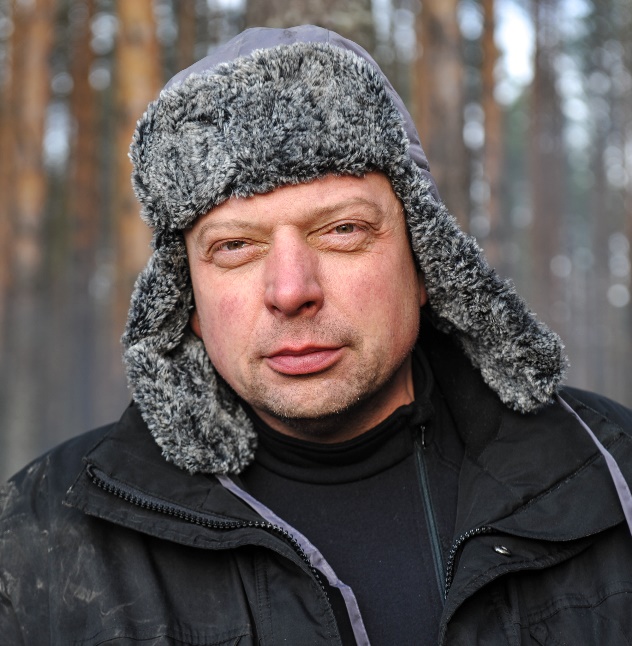 Образование: высшее техническоеМесто жительства: г.Дмитров Московской областиПоследние 15 лет занимаюсь международными автомобильными перевозкамиО себе: Вырос на Автополигоне НАМИ. Вся жизнь, с детства, связана с автомобилями и прочей техникой с моторами. Работа, а теперь и отдых - все тесно связано с автомобилем. Не представляю жизни без колес или гусениц.. Вредных привычек не имею...Всегда поддержу любые «безумные идеи» в хорошей компании!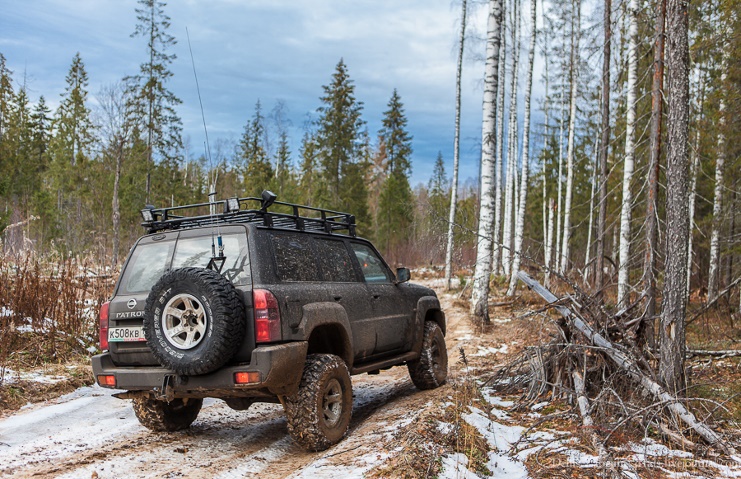 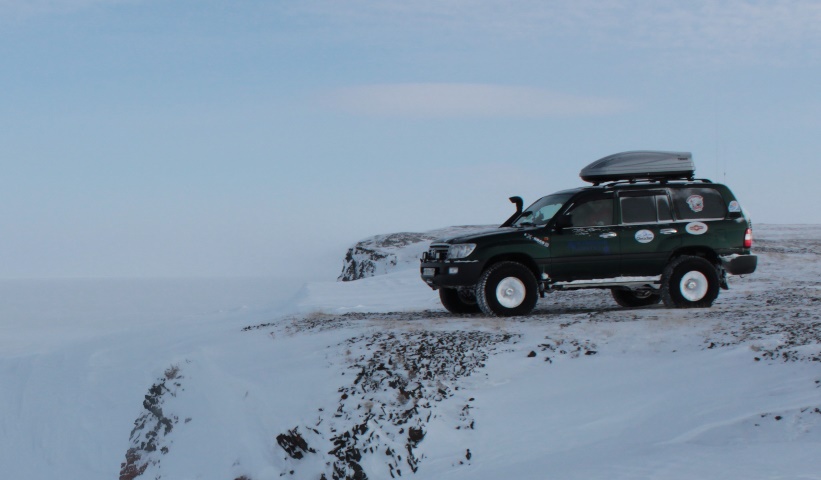 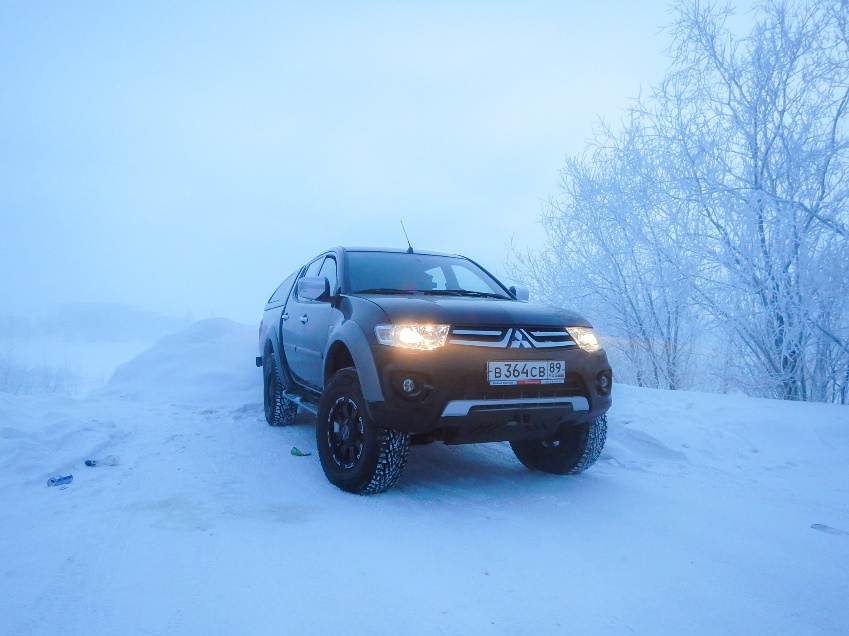 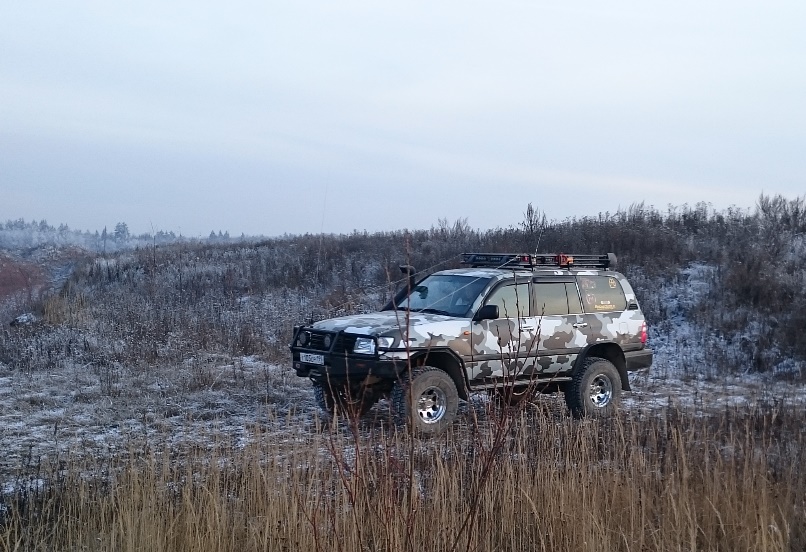 